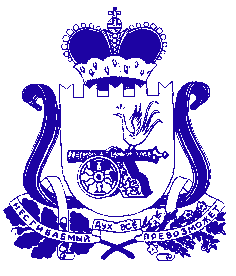 АДМИНИСТРАЦИЯ РУХАНСКОГО СЕЛЬСКОГО ПОСЕЛЕНИЯЕРШИЧСКОГО РАЙОНА СМОЛЕНСКОЙ ОБЛАСТИПОСТАНОВЛЕНИЕ от   30.10.2018     № 40О внесении изменений в постановление Администрации Сукромлянского сельского поселения от 27.12.2016 года  № 36 «О присвоении нумерации жилым домам, зданиям расположенным в деревне Сукромля, деревне Тросно-Исаево, деревне Тросно-Ивакино, деревне Петраково Ершичского района Смоленской области»Администрация Руханского сельского поселения Ершичского района Смоленской области постановляет:Строки таблицы нумерации домов д.Тросно-Исаево:Изложить в следующей редакции:Строки таблицы нумерации домов д.Тросно-Исаево:Изложить в следующей редакции:Глава муниципального образованияРуханского сельского поселенияЕршичского района Смоленской области					М.В.Пядин№ домаФ.И.ОГод постройкиЖилой-нежилой29Карышева Н.И. кв. 11991Жилой29Антипенков А.И. кв. 21990Жилой№ домаФ.И.ОГод постройкиЖилой-нежилой2Карышева Н.И. кв. 11991Жилой2Антипенков А.И. кв. 21990Жилой№ домаФ.И.О.Год постройкиЖилой-нежилой2Недосекин Э.К.1989жилой№ домаФ.И.О.Год постройкиЖилой-нежилой29Недосекин Э.К.1989жилой